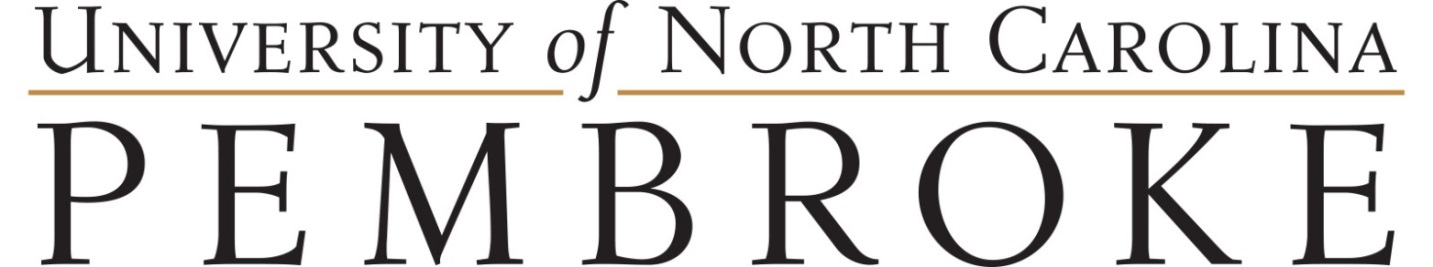 English Language Institute Withdrawal FormThis form is to be used by UNCP English Language Institute (ELI) students who wish to withdraw from the program. Please complete this form and submit it to International Programs (IP) prior to dropping classes. Approval to withdraw from the program must be obtained prior to dropping classes and/or departing the U.S. to ensure that appropriate guidance is provided and that documentation is on file, especially because your immigration status will be directly impacted. STUDENT SECTION: Please complete this section of the form if you are the student. Last Name: ___________________________________ First Name: _________________________________Banner ID: _______________________SEVIS ID: ________________________ Visa type: _____F‐1 ____J‐1 Current I-20/DS-2019 End Date: _______________________ Visa Expiration Date: _____________________ 
Passport Expiration: ___________I-94 ‘Admit Until Date’: _____________ I-94 Class of Admission: _______Withdraw Date from Program: __________________ Date of departure from the U.S.: ___________________ Please select reason(s) for withdrawing.□ No longer wish to study 	□ Family circumstances or emergency	□ Financial circumstances□ Medical reasons 	□ Other (briefly explain)___________________________________________________Please carefully read and certify the below information:I authorize IP to complete/close/end my SEVIS record. I understand that once my SEVIS record is completed/closed/ended I may or may not have a grace period to remain in the U.S. I understand that after my SEVIS record is completed/closed/ended it will not be able to be transferred or reactivated. I understand that I will not receive any refund if I am withdrawing after the first day of ELI classes. I understand that it is my responsibility to close my student account and pay any outstanding bills.I have been advised of my options._________________________________________________   _______________________________________Signature 							     DateACADEMIC ADVISOR SECTION: Please complete as the assigned Academic Advisor for this student. Name: __________________________ Phone: ________________ Email: _____________ @uncp.edu
Have you met with the student to discuss withdrawing from the program? 			_____ Yes _____ No
Have you advised the student of their academic options/consequences of withdrawing? 	_____ Yes _____ No
Has student maintained continuous enrollment & made satisfactory academic progress?	_____ Yes _____ NoComments: ___________________________________________________________________________________________________________________________________________________________________________________________________________________________________ __________________________________________Signature							Date 